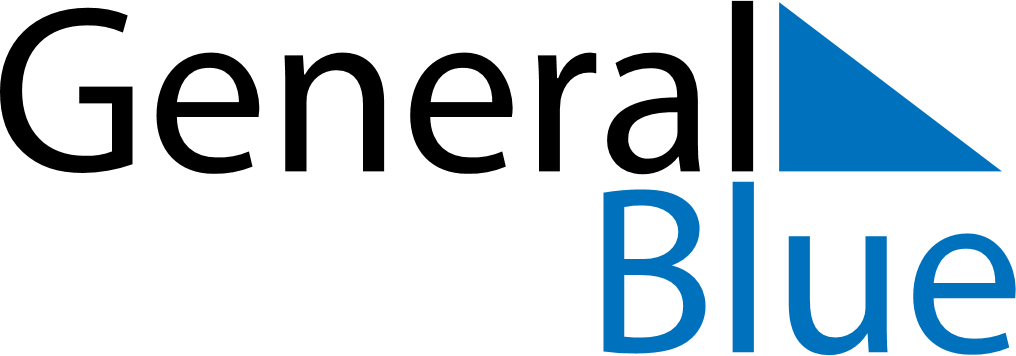 Quarter 3 of 2022GuatemalaQuarter 3 of 2022GuatemalaQuarter 3 of 2022GuatemalaQuarter 3 of 2022GuatemalaQuarter 3 of 2022GuatemalaJuly 2022July 2022July 2022July 2022July 2022July 2022July 2022MONTUEWEDTHUFRISATSUN12345678910111213141516171819202122232425262728293031August 2022August 2022August 2022August 2022August 2022August 2022August 2022MONTUEWEDTHUFRISATSUN12345678910111213141516171819202122232425262728293031September 2022September 2022September 2022September 2022September 2022September 2022September 2022MONTUEWEDTHUFRISATSUN123456789101112131415161718192021222324252627282930Jul 1: Army DaySep 15: Independence Day